		                    П Р О Е К Т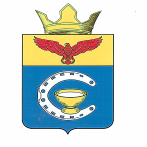 ВОЛГОГРАДСКАЯ ОБЛАСТЬПАЛЛАСОВСКИЙ МУНИЦИПАЛЬНЫЙ РАЙОНАДМИНИСТРАЦИЯ САВИНСКОГО СЕЛЬСКОГО ПОСЕЛЕНИЯП О С Т А Н О В Л Е Н И Ес. Савинка«___»_______________2020г.						    №_____«Об организации обработки персональных данных в администрации Савинского сельского поселения Палласовского муниципальногорайона Волгоградской области»В соответствии с Федеральным законом от 27 июля 2006 года № 152-ФЗ "О персональных данных", постановлением Правительства Российской Федерации от 21 марта 2012 года №211 "Об утверждении перечня мер, направленных на обеспечение выполнения обязанностей, предусмотренных Федеральным законом "О персональных данных" и принятыми в соответствии с ним нормативными правовыми актами, операторами, являющимися государственными или муниципальными органами" руководствуясь Уставом Савинского сельского поселения, администрация Савинского сельского поселенияП О С Т А Н О В Л Я Е Т :           1. Назначить специалистов администрации Савинского сельского поселения Палласовского муниципального района Волгоградской области, ответственными за организацию обработки персональных данных в администрации Савинского сельского поселения Палласовского муниципального района Волгоградской области:   - Ведущий специалист по бухгалтерскому учету   - Ведущий специалист по экономическим вопросам    - Ведущий специалист по ЖКХ   - Ведущий специалист по социальным вопросам   - Ведущий специалист по делопроизводству   - Ведущий специалист по общим вопросам    - Ведущий специалист по налогам и делам молодежи2. Утвердить:2.1. Правила обработки персональных данных в администрации Савинского сельского поселения Палласовского муниципального района Волгоградской области (приложение № 1);2.2. Правила рассмотрения запросов субъектов персональных данных или их представителей в администрации Савинского сельского поселения Палласовского муниципального района Волгоградской области (приложение № 2);2.3. Правила осуществления внутреннего контроля соответствия обработки персональных данных требованиям к защите персональных данных в администрации Савинского сельского поселения Палласовского муниципального района Волгоградской области (приложение № 3);2.4. Правила работы с обезличенными данными в администрации Савинского сельского поселения Палласовского муниципального района Волгоградской области (приложение № 4);2.5. Перечень информационных систем персональных данных, используемых в администрации Савинского сельского поселения Палласовского муниципального района Волгоградской области (приложение № 5);2.6. Перечень персональных данных, обрабатываемых в администрации Савинского сельского поселения Палласовского муниципального района Волгоградской области в связи с реализацией трудовых отношений (приложение № 6);2.7. Перечень персональных данных, обрабатываемых в администрации Савинского сельского поселения Палласовского муниципального района Волгоградской области в связи с оказанием муниципальных услуг и осуществлением муниципальных функций (приложение № 7);2.8. Перечень должностей работников в администрации Савинского сельского поселения Палласовского муниципального района Волгоградской области, замещение которых предусматривает осуществление обработки персональных данных либо осуществление доступа к персональным данным (приложение № 8);2.9. Должностную инструкцию ответственного за организацию обработки персональных данных в администрации Савинского сельского поселения Палласовского муниципального района Волгоградской области (приложение № 9);2.10. Типовое обязательство работника администрации Савинского сельского поселения Палласовского муниципального района Волгоградской области, непосредственно осуществляющего обработку персональных данных, в случае расторжения с ним трудового договора прекратить обработку персональных данных, ставших известными ему в связи с исполнением должностных обязанностей (приложение № 10);2.11. Типовую форму согласия на обработку персональных данных иных субъектов персональных данных (приложение № 11);2.12. Типовую форму разъяснения субъекту персональных данных юридических последствий отказа предоставить свои персональные данные (приложение № 12);2.13. Порядок доступа в помещения работников администрации Савинского сельского поселения Палласовского муниципального района Волгоградской области, в которых ведется обработка персональных данных (приложение № 13).    3.  Ведущему специалисту по делопроизводству администрации Савинского сельского поселения Палласовского муниципального района Волгоградской области ознакомить муниципальных служащих с настоящим Постановлением под роспись.               4. Контроль за исполнением настоящего постановления оставляю за собой.              5. Настоящее постановление вступает в силу со дня его официального опубликования (обнародования).Глава Савинского сельского поселения                                                       А.И. Конев Рег: ___/2020                                              Приложение № 1                                                                           к постановлению администрации                                                                         Савинского сельского поселения                                                                 от «__»________2020  №__ПРАВИЛА
обработки персональных данных в администрации Савинского сельского поселения Палласовского муниципального района Волгоградской области1. Правила обработки персональных данных в администрации Савинского сельского поселения Палласовского муниципального района Волгоградской области (далее - Правила обработки персональных данных) разработаны на основании требований:- Трудового кодекса Российской Федерации;- Федерального закона от 2 марта 2007 года № 25-ФЗ «О муниципальной службе Российской Федерации»;- Федерального закона от 27 июля 2006 года № 152-ФЗ «О персональных данных» (далее – Федеральный закон № 152-ФЗ);-  Закона Волгоградской области от 11 февраля 2008г. № 1626-ОД "О некоторых вопросах муниципальной службы в Волгоградской области"; - постановления Правительства Российской Федерации от 15 сентября 2008 года № 687 «Об утверждении Положения об особенностях обработки персональных данных, осуществляемой без использования средств автоматизации» (далее - Постановление № 687);- постановления Правительства Российской Федерации от 1 ноября 2012 года № 1119 «Об утверждении требований к защите персональных данных при их обработке в информационных системах персональных данных» (далее - Постановление № 1119);- постановления Правительства Российской Федерации от 21 марта 2012 года № 211 «Об утверждении Перечня мер, направленных на обеспечение выполнения обязанностей, предусмотренных Федеральным законом «О персональных данных» и принятыми в соответствии с ним нормативными правовыми актами, операторами, являющимися государственными или муниципальными органами»;- других нормативных правовых актов.2. В настоящих Правилах обработки персональных данных используются следующие основные понятия:- персональные данные - любая информация, относящаяся прямо или косвенно к определенному или определяемому физическому лицу (субъекту персональных данных);- оператор - администрация Савинского сельского поселения Палласовского муниципального района Волгоградской области, должностное лицо, организующее и (или) осуществляющее обработку персональных данных по роду своей деятельности;- обработка персональных данных - любое действие (операция) или совокупность действий (операций), совершаемых оператором с использованием средств автоматизации или без использования таких средств с персональными данными, включая сбор, запись, систематизацию, накопление, хранение, уточнение (обновление, изменение), извлечение, использование, передачу (распространение, предоставление, доступ), обезличивание, блокирование, удаление, уничтожение персональных данных;- автоматизированная обработка персональных данных - обработка персональных данных с помощью средств вычислительной техники;- распространение персональных данных - действия, направленные на раскрытие персональных данных неопределенному кругу лиц;- предоставление персональных данных - действия, направленные на раскрытие персональных данных определенному лицу или определенному кругу лиц;- блокирование персональных данных - временное прекращение обработки персональных данных (за исключением случаев, если обработка необходима для уточнения персональных данных);- уничтожение персональных данных - действия, в результате которых становится невозможным восстановить содержание персональных данных в информационной системе персональных данных и (или) в результате которых уничтожаются материальные носители персональных данных;- обезличивание персональных данных - действия, в результате которых становится невозможным без использования дополнительной информации определить принадлежность персональных данных конкретному субъекту персональных данных;- информационная система персональных данных - совокупность содержащихся в базах данных оператора персональных данных и обеспечивающих их обработку информационных технологий и технических средств.3. Настоящие Правила обработки персональных данных устанавливают и определяют:- процедуры, направленные на выявление и предотвращение нарушений законодательства Российской Федерации в сфере обработки персональных данных;- цели обработки персональных данных;- содержание обрабатываемых персональных данных для каждой цели обработки персональных данных;- категории субъектов, персональные данные которых обрабатываются;- сроки обработки и хранения обрабатываемых персональных данных;- порядок уничтожения обработанных персональных данных при достижении целей обработки или при наступлении иных законных оснований.4. К процедурам (мерам), направленным на выявление и предотвращение нарушений законодательства Российской Федерации в сфере обработки персональных данных относятся:- назначение ответственного лица за организацию обработки персональных данных в администрации Савинского сельского поселения Палласовского муниципального района Волгоградской области;- применение правовых, организационных и технических мер по обеспечению безопасности персональных данных в соответствии с частями 1 и 2 статьи 19 Федерального закона № 152-ФЗ;- осуществление внутреннего контроля соответствия обработки персональных данных Федеральному закону № 152-ФЗ и принятым в соответствии с ним нормативным правовым актам, требованиями к защите персональных данных, политике оператора в отношении обработки персональных данных, локальным актам оператора;- оценка вреда, который может быть причинен субъектам персональных данных в случае нарушения законодательства Российской Федерации и настоящих Правил обработки персональных данных;- ознакомление работников, непосредственно осуществляющих обработку персональных данных с положениями законодательства Российской Федерации о персональных данных и настоящими Правилами;- запрет на обработку персональных данных лицами, не допущенными к их обработке.5. Принципы обработки персональных данных:5.1. Обработка персональных данных должна осуществляться на законной и справедливой основе.5.2. Обработка персональных данных должна ограничиваться достижением конкретных, заранее определенных и законных целей. Не допускается обработка персональных данных, несовместимая с целями сбора персональных данных.5.3. Не допускается объединение баз данных, содержащих персональные данные, обработка которых осуществляется в целях, несовместимых между собой.5.4. Обработке подлежат только персональные данные, которые отвечают целям их обработки.5.5. Содержание и объем обрабатываемых персональных данных должны соответствовать заявленным целям обработки. Обрабатываемые персональные данные не должны быть избыточными по отношению к заявленным целям их обработки.5.6. При обработке персональных данных должны быть обеспечены точность персональных данных, их достаточность, а в необходимых случаях и актуальность по отношению к целям обработки персональных данных. Оператор должен принимать необходимые меры либо обеспечивать их принятие по удалению или уточнению неполных или неточных данных.5.7. Хранение персональных данных должно осуществляться в форме, позволяющей определить субъекта персональных данных, не дольше, чем этого требуют цели обработки персональных данных, если срок хранения персональных данных не установлен федеральным законом, договором, стороной которого, выгодоприобретателем или поручителем по которому является субъект персональных данных. Обрабатываемые персональные данные подлежат уничтожению либо обезличиванию по достижении целей обработки или в случае утраты необходимости в достижении этих целей, если иное не предусмотрено федеральным законом.6. Операторы и иные лица, получившие доступ к персональным данным, обязаны не раскрывать третьим лицам и не распространять персональные данные без согласия субъекта персональных данных, если иное не предусмотрено федеральным законом.7. Согласие субъекта персональных данных на обработку его персональных данных.7.1. Субъект персональных данных принимает решение о предоставлении его персональных данных и дает согласие на их обработку свободно, своей волей и в своем интересе. Согласие на обработку персональных данных должно быть конкретным, информированным и сознательным. Согласие на обработку персональных данных может быть дано субъектом персональных данных или его представителем в любой позволяющей подтвердить факт его получения форме, если иное не установлено федеральным законом. В случае получения согласия на обработку персональных данных от представителя субъекта персональных данных полномочия данного представителя на дачу согласия от имени субъекта персональных данных проверяются оператором.7.2. Согласие на обработку персональных данных может быть отозвано субъектом персональных данных. В случае отзыва субъектом персональных данных согласия на обработку персональных данных оператор вправе продолжить обработку персональных данных без согласия субъекта персональных данных при наличии оснований, указанных в Федеральном законе № 152-ФЗ.7.3. Обязанность предоставить доказательство получения согласия субъекта персональных данных на обработку его персональных данных или доказательство наличия оснований, указанных в Федеральном законе № 152-ФЗ, возлагается на оператора.7.4. В случаях, предусмотренных Федеральным законом № 152-ФЗ, обработка персональных данных осуществляется только с согласия в письменной форме субъекта персональных данных. Равнозначным содержащему собственноручную подпись субъекта персональных данных согласию в письменной форме на бумажном носителе признается согласие в форме электронного документа, подписанного в соответствии с федеральным законом электронной подписью. Согласие в письменной форме субъекта персональных данных на обработку его персональных данных должно включать в себя, в частности:1) фамилию, имя, отчество, адрес субъекта персональных данных, номер основного документа, удостоверяющего его личность, сведения о дате выдачи указанного документа и выдавшем его органе;2) фамилию, имя, отчество, адрес представителя субъекта персональных данных, номер основного документа, удостоверяющего его личность, сведения о дате выдачи указанного документа и выдавшем его органе, реквизиты доверенности или иного документа, подтверждающего полномочия этого представителя (при получении согласия от представителя субъекта персональных данных);3) наименование или фамилию, имя, отчество и адрес оператора, получающего согласие субъекта персональных данных;4) цель обработки персональных данных;5) перечень персональных данных, на обработку которых дается согласие субъекта персональных данных;6) наименование или фамилию, имя, отчество и адрес лица, осуществляющего обработку персональных данных по поручению оператора, если обработка будет поручена такому лицу;7) перечень действий с персональными данными, на совершение которых дается согласие, общее описание используемых оператором способов обработки персональных данных;8) срок, в течение которого действует согласие субъекта персональных данных, а также способ его отзыва, если иное не установлено федеральным законом;9) подпись субъекта персональных данных.7.5. В случае недееспособности субъекта персональных данных согласие на обработку его персональных данных дает законный представитель субъекта персональных данных.7.6. В случае смерти субъекта персональных данных согласие на обработку его персональных данных дают наследники субъекта персональных данных, если такое согласие не было дано субъектом персональных данных при его жизни.8. Персональные данные могут быть получены оператором от лица, не являющегося субъектом персональных данных, при условии предоставления оператору подтверждения наличия оснований, указанных в Федеральном законе № 152-ФЗ.9. Обработка специальных категорий персональных данных, касающихся расовой, национальной принадлежности, политических взглядов, религиозных или философских убеждений, состояния здоровья, интимной жизни, не допускается, за исключением случаев, предусмотренных Федеральным законом № 152-ФЗ.10. Права и свободы человека и гражданина не могут быть ограничены по мотивам, связанным с использованием различных способов обработки персональных данных или обозначения принадлежности персональных данных, содержащихся в муниципальных информационных системах персональных данных, конкретному субъекту персональных данных. Не допускается использование оскорбляющих чувства граждан или унижающих человеческое достоинство способов обозначения принадлежности персональных данных, содержащихся в муниципальных информационных системах персональных данных, конкретному субъекту персональных данных.11. Субъект персональных данных имеет право на получение информации, касающейся обработки его персональных данных, в том числе содержащей:1) подтверждение факта обработки персональных данных оператором;2) правовые основания и цели обработки персональных данных;3) цели и применяемые оператором способы обработки персональных данных;4) наименование и место нахождения оператора, сведения о лицах (за исключением работников оператора), которые имеют доступ к персональным данным или которым могут быть раскрыты персональные данные на основании договора с оператором или на основании федерального закона;5) обрабатываемые персональные данные, относящиеся к соответствующему субъекту персональных данных, источник их получения, если иной порядок представления таких данных не предусмотрен федеральным законом;6) сроки обработки персональных данных, в том числе сроки их хранения;7) порядок осуществления субъектом персональных данных прав, предусмотренных Федеральным законом № 152-ФЗ;8) информацию об осуществленной или о предполагаемой трансграничной передаче данных;9) наименование или фамилию, имя, отчество и адрес лица, осуществляющего обработку персональных данных по поручению оператора, если обработка поручена или будет поручена такому лицу;10) иные сведения, предусмотренные Федеральным законом № 152-ФЗ или другими федеральными законами.12. Право субъекта персональных данных на доступ к его персональным данным может быть ограничено в соответствии с федеральными законами.13. Если субъект персональных данных считает, что оператор осуществляет обработку его персональных данных с нарушением требований Федерального закона № 152-ФЗ или иным образом нарушает его права и свободы, субъект персональных данных вправе обжаловать действия или бездействие оператора в уполномоченный орган по защите прав субъектов персональных данных или в судебном порядке. Субъект персональных данных имеет право на защиту своих прав и законных интересов, в том числе на возмещение убытков и (или) компенсацию морального вреда в судебном порядке.14. Обработка персональных данных в информационных системах персональных данных с использованием средств автоматизации осуществляется в соответствии с требованиями Постановления № 1119, нормативных и иных нормативных правовых актов.14.1. Безопасность персональных данных при их обработке в информационной системе обеспечивается с помощью системы защиты персональных данных, нейтрализующей актуальные угрозы, определенные в соответствии с Федеральным законом № 152-ФЗ. Система защиты персональных данных включает в себя организационные и (или) технические меры, определенные с учетом актуальных угроз безопасности персональных данных и информационных технологий, используемых в информационных системах.14.2. Безопасность персональных данных при их обработке в информационной системе обеспечивает оператор этой системы, который обрабатывает персональные данные, или лицо, осуществляющее обработку персональных данных по поручению оператора на основании заключаемого с этим лицом договора (далее - уполномоченное лицо). Договор между оператором и уполномоченным лицом должен предусматривать обязанность уполномоченного лица обеспечить безопасность персональных данных при их обработке в информационной системе.14.3. При эксплуатации автоматизированных систем необходимо соблюдать следующие требования:- к работе, включающей в себя обработку персональных данных,  допускаются только лица, назначенные соответствующим Постановлением администрации Савинского сельского поселения Палласовского муниципального района Волгоградской области;- на персональных электронных вычислительных машинах, дисках, папках и файлах, на которых обрабатываются и хранятся сведения о персональных данных, должны быть установлены пароли (идентификаторы);- на период обработки защищаемой информации в помещении могут находиться только лица, допущенные в установленном порядке к обрабатываемой информации.15. Обработка персональных данных без использования средств автоматизации (далее - неавтоматизированная обработка персональных данных) осуществляется в соответствии с требованиями Постановления № 687 и может осуществляться в виде документов на бумажных носителях и в электронном виде (файлы, базы данных) на электронных носителях информации. 15.1. Обработка персональных данных, содержащихся в информационной системе персональных данных либо извлеченных из такой, считается осуществленной без использования средств автоматизации (неавтоматизированной), если такие действия с персональными данными, как использование, уточнение, распространение, уничтожение персональных данных в отношении каждого из субъектов персональных данных, осуществляются при непосредственном участии человека.15.2. Обработка персональных данных не может быть признана осуществляемой с использованием средств автоматизации только на том основании, что персональные данные содержатся в информационной системе персональных данных либо были извлечены из нее.Персональные данные при их обработке, осуществляемые без использования средств автоматизации, должны обособляться от иной информации, в частности путем фиксации их на отдельных материальных носителях персональных данных (далее - материальные носители), в специальных разделах или на полях форм (бланков).15.3. При фиксации персональных данных на материальных носителях не допускается фиксация на одном материальном носителе персональных данных, цели обработки которых заведомо не совместимы. Для обработки различных категорий персональных данных, осуществляемой без использования средств автоматизации, для каждой категории персональных данных должен использоваться отдельный материальный носитель.15.4. Лица, осуществляющие обработку персональных данных без использования средств автоматизации (в том числе сотрудники организации-оператора или лица, осуществляющие такую обработку по договору с оператором), должны быть проинформированы о факте обработки ими персональных данных, обработка которых осуществляется оператором без использования средств автоматизации, категориях обрабатываемых персональных данных, а также об особенностях и правилах осуществления такой обработки, установленных нормативными правовыми актами федеральных органов исполнительной власти, органов исполнительной власти субъектов Российской Федерации, а также локальными правовыми актами администрации Савинского сельского поселения Палласовского муниципального района Волгоградской области (при их наличии).15.5. При использовании типовых форм документов, характер информации в которых предполагает или допускает включение в них персональных данных (далее - типовая форма), должны соблюдаться следующие условия:а) типовая форма или связанные с ней документы (инструкция по ее заполнению, карточки, реестры и журналы) должны содержать сведения о цели обработки персональных данных, осуществляемой без использования средств автоматизации, имя (наименование) и адрес оператора, фамилию, имя, отчество и адрес субъекта персональных данных, источник получения персональных данных, сроки обработки персональных данных, перечень действий с персональными данными, которые будут совершаться в процессе их обработки, общее описание используемых оператором способов обработки персональных данных;б) типовая форма должна предусматривать поле, в котором субъект персональных данных может поставить отметку о своем согласии на обработку персональных данных, осуществляемую без использования средств автоматизации, - при необходимости получения письменного согласия на обработку персональных данных;в) типовая форма должна быть составлена таким образом, чтобы каждый из субъектов персональных данных, содержащихся в документе, имел возможность ознакомиться со своими персональными данными, содержащимися в документе, не нарушая прав и законных интересов иных субъектов персональных данных;г) типовая форма должна исключать объединение полей, предназначенных для внесения персональных данных, цели обработки которых заведомо не совместимы.15.6. При несовместимости целей обработки персональных данных, зафиксированных на одном материальном носителе, если материальный носитель не позволяет осуществлять обработку персональных данных отдельно от других зафиксированных на том же носителе персональных данных, должны быть приняты меры по обеспечению раздельной обработки персональных данных, в частности:а) при необходимости использования или распространения определенных персональных данных отдельно от находящихся на том же материальном носителе других персональных данных осуществляется копирование персональных данных, подлежащих распространению или использованию, способом, исключающим одновременное копирование персональных данных, не подлежащих распространению и использованию, и используется (распространяется) копия персональных данных;б) при необходимости уничтожения или блокирования части персональных данных уничтожается или блокируется материальный носитель с предварительным копированием сведений, не подлежащих уничтожению или блокированию, способом, исключающим одновременное копирование персональных данных, подлежащих уничтожению или блокированию.15.7. Уничтожение или обезличивание части персональных данных, если это допускается материальным носителем, может производиться способом, исключающим дальнейшую обработку этих персональных данных с сохранением возможности обработки иных данных, зафиксированных на материальном носителе (удаление, вымарывание).15.8. Правила, предусмотренные пунктами 15.6 и 15.7 настоящих Правил, применяются также в случае, если необходимо обеспечить раздельную обработку зафиксированных на одном материальном носителе персональных данных и информации, не являющейся персональными данными.15.9. Уточнение персональных данных при осуществлении их обработки без использования средств автоматизации производится путем обновления или изменения данных на материальном носителе, а если это не допускается техническими особенностями материального носителя, - путем фиксации на том же материальном носителе сведений о вносимых в них изменениях либо путем изготовления нового материального носителя с уточненными персональными данными.	15.10. Обработка персональных данных, осуществляемая без использования средств автоматизации, должна осуществляться таким образом, чтобы в отношении каждой категории персональных данных можно было определить места хранения персональных данных (материальных носителей) и установить перечень лиц, осуществляющих обработку персональных данных либо имеющих к ним доступ.  Необходимо обеспечивать раздельное хранение персональных данных (материальных носителей), обработка которых осуществляется в различных целях.  При хранении материальных носителей должны соблюдаться условия, обеспечивающие сохранность персональных данных и исключающие несанкционированный к ним доступ. 	16. Целью обработки персональных данных является:	1) осуществление возложенных на администрацию Савинского сельского поселения Палласовского муниципального района Волгоградской области функций, полномочий и обязанностей по оказанию муниципальных услуг, осуществлению муниципальных функций;	2) организация деятельности администрации Савинского сельского поселения Палласовского муниципального района Волгоградской области для обеспечения соблюдения законов и иных нормативных правовых актов, в связи с реализацией трудовых отношений, а также права на пенсионное обеспечение, медицинское страхование работников и иных аналогичных отношений.	17.  К содержанию персональных данных, обрабатываемых для достижения целей, указанных  в подпункте 1 пункта 16 настоящих Правил, относятся:- фамилия, имя, отчество (при наличии), дата и место рождения, образование, род занятий, занимаемая должность, совершенное правонарушение, сведения о привлечении к административной ответственности, домашний адрес (адрес регистрации и фактического проживания), номера телефонов (мобильного и домашнего), адрес электронной почты, паспортные данные или данные иного документа, удостоверяющего личность (серия, номер, дата выдачи, наименование органа, выдавшего документ) и гражданство, дата, место государственной регистрации в качестве индивидуального предпринимателя, идентификационный номер налогоплательщика, иные сведения, имеющие значение для рассмотрения и разрешения дела об административном правонарушении, результат рассмотрения дела об административном правонарушении, сведения о наказании, место, время совершения правонарушения, сведения об исполнении назначенного наказания, иные сведения, определяемые в соответствии с административными регламентами администрации Савинского сельского поселения Палласовского муниципального района Волгоградской области;- иные сведения, необходимые для достижения указанные в подпункте 7.1 пункта 7 настоящих Правил.18. К содержанию персональных данных, обрабатываемых для достижения целей, указанных в подпункте 2 пункта 16 настоящих Правил, относятся: - фамилия, имя, отчество (при наличии) (в том числе прежние), дата и место рождения, данные об изображении лица, гражданство, сведения о семейном положении (состоянии в браке, данные свидетельства о заключении брака, фамилия, имя, отчество (при наличии) супруга (и), сведения о других членах семьи, иждивенцах (степени родства, фамилия, имя, отчество, год, число, месяц и место рождения, место работы и должность, домашний адрес, адрес регистрации, номера телефонов, иные сведения), паспортные данные, в том числе заграничного паспорта (серия, номер, дата выдачи, наименование органа, выдавшего документ), адрес места жительства (по паспорту и фактический) и дата регистрации по месту жительства или по месту пребывания, номера телефонов (мобильного и домашнего), в случае их регистрации на субъекта персональных данных или по адресу его места жительства (по паспорту), адреса электронной почты, сведения об образовании, квалификации и о наличии специальных знаний или специальной подготовки (серия, номер, дата выдачи диплома, свидетельства, аттестата или другого документа об окончании образовательного учреждения, наименование и местоположение образовательного учреждения, дата начала и завершения обучения, факультет или отделение, квалификация и специальность по окончании образовательного учреждения, ученая степень, ученое звание, владение иностранными языками и другие сведения), сведения о классном чине муниципальной службы, дипломатическом ранге, воинском или специальном звании, классном чине правоохранительной службы, классном чине гражданской субъекта Российской Федерации, квалификационном разряде государственной службы или классном чине государственной гражданской службы (дата присвоения, наименование органа, присвоившего звание (чин)), сведения о наличии судимости (привлечении к административной ответственности), сведения о допуске к государственной тайне (его форма, номер и дата), сведения о повышении квалификации и переподготовке (серия, номер, дата выдачи документа о повышении квалификации или о переподготовке, наименование и местоположение образовательного учреждения, дата начала и завершения обучения, квалификация и специальность по окончании образовательного учреждения и другие сведения), сведения о трудовой деятельности (данные о трудовой занятости на текущее время с полным указанием должности, подразделения, наименования, адреса и телефона организации, а также реквизитов других организаций с полным наименованием занимаемых ранее в них должностей и времени работы в этих организациях, а также другие сведения), сведения о воинском учете военнообязанных лиц и лиц, подлежащих призыву на военную службу (серия, номер, дата выдачи, наименование органа, выдавшего военный билет, военно-учетная специальность, воинское звание, данные о принятии/снятии на (с) учет (а), категория годности к военной службе, личный номер и другие сведения), сведения о состоянии здоровья и наличии заболеваний (когда это необходимо в случаях, установленных законом), сведения о номере, серии и дате выдачи трудовой книжки (вкладыша в нее) и записях в ней, сведения о выполняемой работе с начала трудовой деятельности, данные служебного контракта (трудового (иного) договора), а также экземпляры письменных дополнительных соглашений, которыми оформляются изменения и дополнения, внесенные в служебный контракт (трудовой (иной) договор) (срок, стаж, оклад, выплаты, надбавки и другие сведения), данные страхового свидетельства обязательного пенсионного страхования, данные свидетельства о постановке на учет в налоговом органе физического лица по месту жительства на территории Российской Федерации, сведения о пребывании за границей (место, дата, цель), сведения об участии в выборных представительных органах, сведения об имуществе (имущественном положении), в том числе членов семьи: автотранспорт (марка, место регистрации), адреса размещения, способ и основание владения (пользования) объектом недвижимости, банковские вклады (местоположение, номера счетов), кредиты (займы), банковские счета, денежные средства и ценные бумаги, сведения о номере и серии страхового свидетельства государственного пенсионного страхования, сведения из страховых полисов обязательного медицинского страхования, сведения, указанные в оригиналах и копиях приказов по личному составу и материалах к ним, сведения о государственных и ведомственных наградах, почетных и специальных званиях, поощрениях (в том числе наименование или название награды, звания или поощрения, дата и вид нормативного акта о награждении или дата поощрения) работника, материалы по аттестации работников, материалы по внутренним служебным расследованиям (проверкам) в отношении работников, медицинские заключения установленной формы об отсутствии у гражданина заболевания, препятствующего поступлению на гражданскую службу (прохождению гражданской службы), сведения о временной нетрудоспособности работников, табельный номер работника, данные справки о наличии (отсутствии) судимости и (или) факта уголовного преследования либо о прекращении уголовного преследования по реабилитирующим основаниям, сведения об отце, матери, братьях, сестрах и детях, муже или жене (в том числе бывших), постоянно проживающих за границей или оформляющих документы для выезда на постоянное место жительства в другое государство, материалы по расследованию и учету несчастных случаев на производстве и профессиональным заболеваниям в соответствии с Трудовым кодексом Российской Федерации, другими федеральными законами, сведения о социальных льготах и о социальном статусе (серия, номер, даты выдачи, наименование органа, выдавшего документ, являющийся основанием для предоставления льгот и статуса, и другие сведения);- иные сведения, необходимые для достижения указанных в подпункте 7.2 пункта 7 настоящих Правил.19. К субъектам, персональные данные которых обрабатываются, относятся:- граждане, претендующие на замещение должности муниципальной службы в администрации Савинского сельского поселения Палласовского муниципального района Волгоградской области;- граждане, замещающие (замещавшие) должности муниципальной службы в Савинском сельском поселении Палласовского муниципального района Волгоградской области;- граждане, обратившиеся с обращениями в администрацию Савинского сельского поселения Палласовского муниципального района Волгоградской области;- граждане, персональные данные которых обрабатываются в связи с оказанием муниципальных услуг, осуществлением муниципальных функций;- граждане, в отношении которых администрацией Савинского сельского поселения Палласовского муниципального района Волгоградской области осуществлены меры административного реагирования.20. Сроки обработки и хранения персональных данных определяются законодательством Российской Федерации.21. Хранение персональных данных должно осуществляться в форме, позволяющей определить субъекта персональных данных, не дольше, чем этого требуют цели обработки персональных данных, если срок хранения персональных данных не установлен федеральным законом, договором, стороной которого, выгодоприобретателем или поручителем по которому является субъект персональных данных.22. Под уничтожением обработанных персональных данных понимаются действия, в результате которых невозможно восстановить содержание персональных данных в информационной системе персональных данных или в результате которых уничтожаются материальные носители персональных данных. Обрабатываемые персональные данные подлежат уничтожению либо обезличиванию по достижении целей обработки или в случае утраты необходимости в достижении этих целей, если иное не предусмотрено действующим законодательством.Уничтожение обработанных персональных данных производится комиссионно с составлением соответствующего акта.                                              Приложение № 2                                                                          к постановлению администрации                                                                         Савинского сельского поселения                                                                 от «__»________2020  №__Правила рассмотрения запросов субъектов персональных данных или их представителей в администрации Савинского сельского поселения Палласовского муниципального района Волгоградской области1. Правила рассмотрения запросов субъектов персональных данных или их представителей в администрации Савинского сельского поселения Палласовского муниципального района Волгоградской области (далее - Правила рассмотрения запросов) разработаны на основании требований:- Федерального закона от 27 июля 2006 года № 152-ФЗ «О персональных данных» (далее –Федеральный закон № 152-ФЗ);- Федерального закона от 2 марта 2007 года № 25-ФЗ «О муниципальной службе Российской Федерации»;- Федерального закона от 2 мая 2006 года № 59-ФЗ «О порядке рассмотрения обращений граждан Российской Федерации»;-  Закона Волгоградской области от 11 февраля 2008г. № 1626-ОД "О некоторых вопросах муниципальной службы в Волгоградской области";- других нормативных правовых актов Российской Федерации.2. Настоящими Правилами рассмотрения запросов определяются порядок учета (регистрации), рассмотрения запросов субъектов персональных данных или их представителей (далее - запросы).3. Субъект персональных данных имеет право на получение сведений, указанных в пункте 9 настоящих Правил, за исключением случаев, предусмотренных пунктом 10 настоящих Правил. Субъект персональных данных вправе требовать от оператора уточнения его персональных данных, их блокирования или уничтожения в случае, если персональные данные являются неполными, устаревшими, неточными, незаконно полученными или не являются необходимыми для заявленной цели обработки, а также принимать предусмотренные законом меры по защите своих прав.4. Сведения, указанные в пункте 9 настоящих Правил, должны быть предоставлены субъекту персональных данных оператором в доступной форме, и в них не должны содержаться персональные данные, относящиеся к другим субъектам персональных данных, за исключением случаев, если имеются законные основания для раскрытия таких персональных данных.5. Сведения, указанные в пункте 9 настоящих Правил, предоставляются субъекту персональных данных или его представителю оператором при обращении либо при получении запроса субъекта персональных данных или его представителя. Запрос должен содержать номер основного документа, удостоверяющего личность субъекта персональных данных или его представителя, сведения о дате выдачи указанного документа и выдавшем его органе, сведения, подтверждающие участие субъекта персональных данных в отношениях с оператором (номер договора, дата заключения договора, условное словесное обозначение и (или) иные сведения), либо сведения, иным образом подтверждающие факт обработки персональных данных оператором, подпись субъекта персональных данных или его представителя. Запрос может быть направлен в форме электронного документа и подписан электронной подписью в соответствии с законодательством Российской Федерации.6. В случае, если сведения, указанные в пункте 9 настоящих Правил, а также обрабатываемые персональные данные были предоставлены для ознакомления субъекту персональных данных по его запросу, субъект персональных данных вправе обратиться повторно к оператору или направить ему повторный запрос в целях получения сведений, указанных в пункте 7 настоящих Правил, и ознакомления с такими персональными данными не ранее чем через тридцать дней после первоначального обращения или направления первоначального запроса, если более короткий срок не установлен федеральным законом, принятым в соответствии с ним нормативным правовым актом или договором, стороной которого либо выгодоприобретателем или поручителем по которому является субъект персональных данных.7. Субъект персональных данных вправе обратиться повторно к оператору или направить ему повторный запрос в целях получения сведений, указанных в пункте 7 настоящих Правил, а также в целях ознакомления с обрабатываемыми персональными данными до истечения срока, указанного в части 6 настоящей статьи, в случае, если такие сведения и (или) обрабатываемые персональные данные не были предоставлены ему для ознакомления в полном объеме по результатам рассмотрения первоначального обращения. Повторный запрос наряду со сведениями, указанными в пункте 5 настоящих Правил, должен содержать обоснование направления повторного запроса.8. Оператор вправе отказать субъекту персональных данных в выполнении повторного запроса, не соответствующего условиям, предусмотренных пунктами 6 и 5 настоящих Правил. Такой отказ должен быть мотивированным. Обязанность представления доказательств обоснованности отказа в выполнении повторного запроса лежит на операторе.9. Субъект персональных данных имеет право на получение информации, касающейся обработки его персональных данных, в том числе содержащей:1) подтверждение факта обработки персональных данных оператором;2) правовые основания и цели обработки персональных данных;3) цели и применяемые оператором способы обработки персональных данных;4) наименование и место нахождения оператора, сведения о лицах (за исключением работников оператора), которые имеют доступ к персональным данным или которым могут быть раскрыты персональные данные на основании договора с оператором или на основании федерального закона;5) обрабатываемые персональные данные, относящиеся к соответствующему субъекту персональных данных, источник их получения, если иной порядок представления таких данных не предусмотрен федеральным законом;6) сроки обработки персональных данных, в том числе сроки их хранения;7) порядок осуществления субъектом персональных данных прав, предусмотренных настоящим Федеральным законом;8) информацию об осуществленной или о предполагаемой трансграничной передаче данных;9) наименование или фамилию, имя, отчество и адрес лица, осуществляющего обработку персональных данных по поручению оператора, если обработка поручена или будет поручена такому лицу;10) иные сведения, предусмотренные федеральными законами.10. Право субъекта персональных данных на доступ к его персональным данным может быть ограничено в соответствии с федеральными законами, в том числе если:1) обработка персональных данных, включая персональные данные, полученные в результате оперативно-розыскной, контрразведывательной и разведывательной деятельности, осуществляется в целях обороны страны, безопасности государства и охраны правопорядка;2) обработка персональных данных осуществляется органами, осуществившими задержание субъекта персональных данных по подозрению в совершении преступления, либо предъявившими субъекту персональных данных обвинение по уголовному делу, либо применившими к субъекту персональных данных меру пресечения до предъявления обвинения, за исключением предусмотренных уголовно-процессуальным законодательством Российской Федерации случаев, если допускается ознакомление подозреваемого или обвиняемого с такими персональными данными;3) обработка персональных данных осуществляется в соответствии с законодательством о противодействии легализации (отмыванию) доходов, полученных преступным путем, и финансированию терроризма;4) доступ субъекта персональных данных к его персональным данным нарушает права и законные интересы третьих лиц;5) обработка персональных данных осуществляется в случаях, предусмотренных законодательством Российской Федерации о транспортной безопасности, в целях обеспечения устойчивого и безопасного функционирования транспортного комплекса, защиты интересов личности, общества и государства в сфере транспортного комплекса от актов незаконного вмешательства.11. Субъект персональных данных вправе требовать от администрации Савинского сельского поселения Палласовского муниципального района Волгоградской области уточнения его персональных данных, их блокирования или уничтожения в случае, если персональные данные являются неполными, устаревшими, неточными, незаконно полученными или не являются необходимыми для заявленной цели обработки, а также принимать предусмотренные законом меры по защите своих прав.12. Администрация Савинского сельского поселения Палласовского муниципального района Волгоградской области в порядке, предусмотренном статьей 14 Федерального закона № 152-ФЗ, сообщает субъекту персональных данных или его представителю информацию о наличии персональных данных, относящихся к соответствующему субъекту персональных данных, а также предоставляет безвозмездно возможность ознакомления с этими персональными данными в течение тридцати дней с даты получения запроса.13. Администрация Савинского сельского поселения Палласовского муниципального района Волгоградской области в срок, не превышающий семи рабочих дней со дня предоставления субъектом персональных данных или его представителем сведений, подтверждающих, неполноту, неточность или неактуальность, персональных данных, обязана внести в них необходимые изменения.Администрация Савинского сельского поселения Палласовского муниципального района Волгоградской области в срок, не превышающий семи рабочих дней со дня предоставления субъектом персональных данных или его представителем сведений, подтверждающих, что такие персональные данные являются незаконно полученными или не являются необходимыми для заявленной цели обработки, обязана уничтожить такие персональные данные.Администрация Савинского сельского поселения Палласовского муниципального района Волгоградской области уведомляет субъекта персональных данных или его представителя о внесенных изменениях и предпринятых мерах и принимает разумные меры для уведомления третьих лиц, которым персональные данные этого субъекта были переданы.14. Администрация Савинского сельского поселения Палласовского муниципального района Волгоградской области сообщает в уполномоченный орган по защите прав субъектов персональных данных по запросу этого органа необходимую информацию в течение тридцати дней с даты получения такого запроса.15. При поступлении запроса от субъекта персональных данных на получение информации, касающейся обработки его персональных данных, глава Савинского сельского поселения Палласовского муниципального района Волгоградской области (лицо, его замещающее) поручает пользователю информационной системой персональных данных и ответственным за организацию обработки персональных данных в администрации Савинского сельского поселения Палласовского муниципального района Волгоградской области организовать обработку запроса и подготовку ответа.16. В ходе обработки запроса ответственный за организацию обработки персональных данных в администрации Савинского сельского поселения Палласовского муниципального района Волгоградской области (лицо, его замещающее) должен:- убедиться, что запрос зарегистрирован и имеется резолюция главы Савинского сельского поселения Палласовского муниципального района Волгоградской области о подготовке ответа на запрос;- убедиться в отсутствии в запросе требования, нарушающего права и свободы других лиц;- участвовать в подготовке ответа, удовлетворяющего запрос, или мотивированного отказа;- представить  ответ на запрос на подпись главе Савинского сельского поселения Палласовского муниципального района Волгоградской области.17. Подписанный ответ на запрос направляется заявителю в соответствии с инструкцией по делопроизводству.18. Ответ на запрос представляется в доступной форме, в нем не должно содержаться персональных данных относящихся к другим субъектам персональных данных, за исключением случаев, если имеются законные основания для раскрытия таких персональных данных.                                              Приложение № 3                                                                          к постановлению администрации                                                                         Савинского сельского поселения                                                                 от «__»________2020  №__Правила осуществления внутреннего контроля соответствия обработки персональных данных требованиям к защите персональных данных в администрации Савинского сельского поселения Палласовского муниципального района Волгоградской области1. Правила осуществления внутреннего контроля соответствия обработки персональных данных требованиям к защите персональных данных в администрации Савинского сельского поселения Палласовского муниципального района Волгоградской области (далее - Правила осуществления внутреннего контроля) разработаны на основании требований:- Федерального закона от 27 июля 2006 года № 152-ФЗ «О персональных данных» (далее –Федеральный закон № 152-ФЗ);	- других   нормативных правовых актов Российской Федерации.2. Настоящими Правилами осуществления внутреннего контроля определяются процедуры, направленные на выявление и предотвращение нарушений законодательства Российской Федерации в сфере обработки персональных данных; основания, порядок, формы и методы проведения внутреннего контроля соответствия обработки персональных данных требованиям к защите персональных данных.3. В настоящих Правилах используются основные понятия, определенные в статье 3Федерального закона № 152-ФЗ.4. В целях осуществления внутреннего контроля соответствия обработки персональных данных установленным требованиям в администрации Савинского сельского поселения Палласовского муниципального района Волгоградской области организовывается:- текущий внутренний контроль, осуществляемый на постоянной основе лицом, ответственным за обработку персональных данных в ходе проведения мероприятий по обработке персональных данных;- комиссионный внутренний контроль, осуществляемый комиссией для осуществления внутреннего контроля, который носит периодический характер. Периодичность проверки - не реже одного раза в год.5. Проверки соответствия обработки персональных данных установленным требованиям в администрации Савинского сельского поселения Палласовского муниципального района Волгоградской области проводятся на основании распоряжения администрации Савинского сельского поселения Палласовского муниципального района Волгоградской области об осуществлении внутреннего контроля соответствия обработки персональных данных установленным требованиям или на основании поступившего в администрацию Савинского сельского поселения Палласовского муниципального района Волгоградской области письменного заявления (обращения) о нарушениях правил обработки персональных данных (внеплановые проверки). Проведение внеплановой проверки осуществляется в течение пяти рабочих дней с даты поступления соответствующего заявления (обращения).6. При проведении проверки соответствия обработки персональных данных установленным требованиям должны быть полностью, объективно и всесторонне установлены:- порядок и условия применения организационных и технических мер по обеспечению безопасности персональных данных при их обработке, необходимых для выполнения требований к защите персональных данных, исполнение которых обеспечивает установленные уровни защищенности персональных данных;- порядок и условия применения средств защиты информации;- эффективность принимаемых мер по обеспечению безопасности персональных данных до ввода в эксплуатацию информационной системы персональных данных;- состояние учета материальных носителей персональных данных;- соблюдение правил доступа к персональным данным;- наличие (отсутствие) фактов несанкционированного доступа к персональным данным и принятие необходимых мер;- мероприятия по восстановлению персональных данных, модифицированных или уничтоженных вследствие несанкционированного доступа к ним;- осуществление мероприятий по обеспечению целостности персональных данных.7. Ответственные за организацию обработки персональных данных в администрации Савинского сельского поселения Палласовского муниципального района Волгоградской области (комиссия по контролю условий обработки персональных данных в администрации Савинского сельского поселения Палласовского муниципального района Волгоградской области) имеет право:- запрашивать у работников администрации Савинского сельского поселения Палласовского муниципального района Волгоградской области  информацию, необходимую для реализации полномочий;- требовать от уполномоченных на обработку персональных данных работников уточнения, блокирования или уничтожения недостоверных или полученных незаконным путем персональных данных;- принимать меры по приостановлению или прекращению обработки персональных данных, осуществляемой с нарушением требований законодательства Российской Федерации;- вносить Главе Савинского сельского поселения Палласовского муниципального района Волгоградской области предложения о совершенствовании правового, технического и организационного регулирования обеспечения безопасности персональных данных при их обработке;- вносить Главе Савинского сельского поселения Палласовского муниципального района Волгоградской области предложения о привлечении к дисциплинарной ответственности лиц, виновных в нарушении законодательства Российской Федерации в отношении обработки персональных данных.8. В отношении персональных данных, ставших известными ответственному за организацию обработки персональных данных в администрации Савинского сельского поселения Палласовского муниципального района Волгоградской области (комиссии) в ходе проведения мероприятий внутреннего контроля, должна обеспечиваться конфиденциальность персональных данных.9. Проверка должна быть завершена не позднее чем через месяц со дня принятия решения о ее проведении. 10. Результаты внутреннего контроля оформляются в виде справки. 11.  При выявлении в ходе внутреннего контроля нарушений в справке отражается перечень мероприятий по устранению выявленных нарушений и сроки их устранения.12.  О результатах проведенной проверки и мерах, необходимых для устранения выявленных нарушений, главе Савинского сельского поселения Палласовского муниципального района Волгоградской области докладывает ответственный за организацию обработки персональных данных либо председатель комиссии в форме письменного заключения.                                              Приложение № 4                                                                          к постановлению администрации                                                                         Савинского сельского поселения                                                                 от «__»________2020  №__Правила работы с обезличенными персональными данными в администрации Савинского сельского поселения Палласовского муниципального района Волгоградской области         1. Правила работы с обезличенными персональными данными в администрации Савинского сельского поселения Палласовского муниципального района Волгоградской области (далее - Правила работы с обезличенными персональными данными) разработаны на основании требований:- Федерального закона от 27 июля 2006 года № 152-ФЗ «О персональных данных» (далее –Федеральный закон № 152-ФЗ);- постановления Правительства Российской Федерации от 21 марта 2012 года № 211 «Об утверждении Перечня мер, направленных на обеспечение выполнения обязанностей, предусмотренных Федеральным законом «О персональных данных» и принятыми в соответствии с ним нормативными правовыми актами, операторами, являющимися государственными или муниципальными органами»;- другими нормативными правовыми актами Российской Федерации.2. Обезличивание персональных данных в администрации Савинского сельского поселения Палласовского муниципального района Волгоградской области может проводиться с целью ведения статистических данных, снижения ущерба от разглашения защищаемых персональных данных, снижения класса информационных систем персональных данных.3. Способами обезличивания персональных данных при условии их дальнейшей обработки являются:- уменьшение перечня обрабатываемых сведений;- замена части сведений идентификаторами;- обобщение - понижение точности некоторых сведений;- понижение точности некоторых сведений (например, «Место жительства» может состоять из страны, индекса, города, улицы, дома и квартиры, а может быть указан только город);- деление сведений на части и обработка в разных информационных системах;- другие способы.4. Способом обезличивания персональных данных в случае достижения целей обработки или в случае утраты необходимости в достижении этих целей является сокращение перечня персональных данных.5. Перечень должностей работников администрации Савинского сельского поселения Палласовского муниципального района Волгоградской области, ответственных за проведение мероприятий по обезличиванию персональных данных (далее - Перечень должностей), приведен в приложении к настоящим Правилам.6. В соответствии с Перечнем должностей:- глава Савинского сельского поселения Палласовского муниципального района Волгоградской области принимает решение о необходимости обезличивания персональных данных;- работники, осуществляющие обработку персональных данных в связи с реализацией трудовых отношений, а также права на пенсионное обеспечение, медицинское страхование работников и иных аналогичных отношений, совместно с ответственным за организацию обработки персональных данных осуществляют непосредственное обезличивание персональных данных выбранным способом;- работники, осуществляющие обработку персональных данных в связи с осуществлением возложенных на администрацию Савинского сельского поселения Палласовского муниципального района Волгоградской области законодательством Российской Федерации, законодательством Волгоградской области и других документов при исполнении администрацией Савинского сельского поселения Палласовского муниципального района Волгоградской области функций и оказании муниципальных услуг, совместно с ответственным за организацию обработки персональных данных осуществляют непосредственное обезличивание персональных данных выбранным способом.7. Обезличенные персональные данные не подлежат разглашению и нарушению конфиденциальности.8. Обезличенные персональные данные обрабатываются с использованием и без использования средств автоматизации.9. При обработке обезличенных персональных данных с использованием средств автоматизации необходимо соблюдение:- парольной политики;- антивирусной политики;- правил работы со съемными носителями (если они используется);- правил резервного копирования;- правил доступа в помещения, где расположены элементы информационных систем.10. При обработке обезличенных персональных данных без использования средств автоматизации необходимо соблюдение:- правил хранения бумажных носителей;- правил доступа к ним и в помещения, где они хранятся.Перечень должностей работников администрации Савинского сельского поселения Палласовского муниципального района Волгоградской области, ответственных за проведение мероприятий по обезличиванию обрабатываемых персональных данных   - Ведущий специалист по бухгалтерскому учету   - Ведущий специалист по экономическим вопросам    - Ведущий специалист по ЖКХ   - Ведущий специалист по социальным вопросам   - Ведущий специалист по делопроизводству   - Ведущий специалист по общим вопросам    - Ведущий специалист по налогам и делам молодежи                                              Приложение № 5                                                                          к постановлению администрации                                                                         Савинского сельского поселения                                                                 от «__»________2020  №__Перечень информационных систем персональных данных, используемых в администрации Савинского сельского поселения Палласовского муниципального района Волгоградской области   1. Портал Государственных услуг Российской Федерации.   2. Барс бюджет.   3. Барс Электронная похозяйственная книга.   4. СУФД.   5.РСМЭВ Волгоградской области.    6. АРМ МОУ.    7. АРМ Центр обслуживания   8. ГИС ГМП.    9. Единая информационная система в сфере закупок.    10. Контур экстерн.   11. СБИС.   12. Личный кабинет налогоплательщика юридического лица.                                              Приложение № 6                                                                          к постановлению администрации                                                                         Савинского сельского поселения                                                                 от «__»________2020  №__Перечень персональных данных, обрабатываемых в администрации Савинского сельского поселения Палласовского муниципального района Волгоградской области в связи с реализацией трудовых отношений1. Фамилия, имя, отчество (при наличии) (в том числе прежние).2. Дата и место рождения.3. Данные об изображении лица.4. Гражданство.5. Сведения о семейном положении (состоянии в браке, данные свидетельства о заключении брака, фамилия, имя, отчество (при наличии) супруга (и), сведения о других членах семьи, иждивенцах (степени родства, фамилия, имя, отчество, год, число, месяц и место рождения, место работы и должность, домашний адрес, адрес регистрации, номера телефонов, иные сведения).6. Паспортные данные, в том числе заграничного паспорта (серия, номер, дата выдачи, наименование органа, выдавшего документ).7. Адрес места жительства (по паспорту и фактический) и дата регистрации по месту жительства или по месту пребывания.8. Номера телефонов (мобильного и домашнего), в случае их регистрации на субъекта персональных данных или по адресу его места жительства (по паспорту), адреса электронной почты.9. Сведения об образовании, квалификации и о наличии специальных знаний или специальной подготовки (серия, номер, дата выдачи диплома, свидетельства, аттестата или другого документа об окончании образовательного учреждения, наименование и местоположение образовательного учреждения, дата начала и завершения обучения, факультет или отделение, квалификация и специальность по окончании образовательного учреждения, ученая степень, ученое звание, владение иностранными языками и другие сведения).10. Сведения о классном чине федеральной гражданской службы, дипломатическом ранге, воинском или специальном звании, классном чине правоохранительной службы, классном чине государственной гражданской службы, квалификационном разряде государственной гражданской службы или классном чине муниципальной службы (дата присвоения, наименование органа, присвоившего звание (чин)).11. Сведения о наличии судимости (привлечении к административной ответственности).12. Сведения о допуске к государственной тайне (его форма, номер и дата).13. Сведения о повышении квалификации и переподготовке (серия, номер, дата выдачи документа о повышении квалификации или о переподготовке, наименование и местоположение образовательного учреждения, дата начала и завершения обучения, квалификация и специальность по окончании образовательного учреждения и другие сведения).14. Сведения о трудовой деятельности (данные о трудовой занятости на текущее время с полным указанием должности, подразделения, наименования, адреса и телефона организации, а также реквизитов других организаций с полным наименованием занимаемых ранее в них должностей и времени работы в этих организациях, а также другие сведения).15. Сведения о воинском учете военнообязанных лиц и лиц, подлежащих призыву на военную службу (серия, номер, дата выдачи, наименование органа, выдавшего военный билет, военно-учетная специальность, воинское звание, данные о принятии/снятии на (с) учет (а), категория годности к военной службе, личный номер и другие сведения).16. Сведения о состоянии здоровья и наличии заболеваний (когда это необходимо в случаях, установленных законом).17. Сведения о номере, серии и дате выдачи трудовой книжки (вкладыша в нее) и записях в ней.18. Сведения о выполняемой работе с начала трудовой деятельности.19. Данные служебного контракта (трудового (иного) договора), а также экземпляры письменных дополнительных соглашений, которыми оформляются изменения и дополнения, внесенные в служебный контракт (трудовой (иной) договор) (срок, стаж, оклад (заработная плата), выплаты, надбавки и другие сведения).20. Данные страхового свидетельства обязательного пенсионного страхования.21. Данные свидетельства о постановке на учет в налоговом органе физического лица по месту жительства на территории Российской Федерации.22. Сведения о пребывании за границей (место, дата, цель).23. Сведения об участии в выборных представительных органах.24. Сведения об имуществе (имущественном положении), в том числе членов семьи: автотранспорт (марка, место регистрации), адреса размещения, способ и основание владения (пользования) объектом недвижимости, банковские вклады (местоположение, номера счетов), кредиты (займы), банковские счета, денежные средства и ценные бумаги.25. Сведения о номере и серии страхового свидетельства государственного пенсионного страхования.26. Сведения из страховых полисов обязательного медицинского страхования.27. Сведения, указанные в оригиналах и копиях приказов по личному составу и материалах к ним.28. Сведения о государственных и ведомственных наградах, почетных и специальных званиях, поощрениях (том числе наименование или название награды, звания или поощрения, дата и вид нормативного акта о награждении или дата поощрения) работника.29. Материалы по аттестации работников.30. Материалы по внутренним служебным расследованиям (проверкам) в отношении работников.31. Медицинские заключения установленной формы об отсутствии у гражданина заболевания, препятствующего поступлению на гражданскую службу (прохождению гражданской службы).32. Сведения о временной нетрудоспособности работников.33. Табельный номер работника.34. Данные справки о наличии (отсутствии) судимости и (или) факта уголовного преследования либо о прекращении уголовного преследования по реабилитирующим основаниям.35. Сведения об отце, матери, братьях, сестрах и детях, муже или жене (в том числе бывших), постоянно проживающих за границей или оформляющих документы для выезда на постоянное место жительства в другое государство.36. Материалы по расследованию и учету несчастных случаев на производстве и профессиональным заболеваниям в соответствии с Трудовым кодексом Российской Федерации, другими федеральными законами.37. Сведения о социальных льготах и о социальном статусе (серия, номер, даты выдачи, наименование органа, выдавшего документ, являющийся основанием для предоставления льгот и статуса, и другие сведения).                                              Приложение № 7                                                                          к постановлению администрации                                                                         Савинского сельского поселения                                                                 от «__»________2020  №__Перечень персональных данных, обрабатываемых в администрации Савинского сельского поселения Палласовского муниципального района Волгоградской области в связи с оказанием  муниципальных услуг и осуществлением муниципальных функций1. Фамилия, имя, отчество (при наличии).2. Дата и место рождения (когда это необходимо в случаях, установленных законом).3. Образование, род занятий, занимаемая должность (когда это необходимо в случаях, установленных законом).4. Совершенное правонарушение.5. Сведения о привлечении к административной ответственности (когда это необходимо в случаях, установленных законом).6. Домашний адрес (адрес регистрации и фактического проживания).7. Номера телефонов (мобильного и домашнего), адрес электронной почты.8. Паспортные данные или данные иного документа, удостоверяющего личность (серия, номер, дата выдачи, наименование органа, выдавшего документ) и гражданство (когда это необходимо в случаях, установленных законом).9. Дата, место государственной регистрации в качестве индивидуального предпринимателя (когда это необходимо в случаях, установленных законом).10. Идентификационный номер налогоплательщика (когда это необходимо в случаях, установленных законом).11. Иные сведения, имеющие значение для рассмотрения и разрешения дела об административном правонарушении.12. Результат рассмотрения дела об административном правонарушении.13. Сведения о наказании.14. Место, время совершения правонарушения.15. Сведения об исполнении назначенного наказания.16. Иные сведения, определяемые в соответствии с административными регламентами администрации Савинского сельского поселения Палласовского муниципального района Волгоградской области.                                             Приложение № 8                                                                          к постановлению администрации                                                                         Савинского сельского поселения                                                                 от «__»________2020  №__Перечень должностей работников администрации Савинского сельского поселения Палласовского муниципального района Волгоградской области, замещение которых предусматривает осуществление обработки персональных данных либо осуществление доступа к персональным данным   - Ведущий специалист по бухгалтерскому учету   - Ведущий специалист по экономическим вопросам    - Ведущий специалист по ЖКХ   - Ведущий специалист по социальным вопросам   - Ведущий специалист по делопроизводству   - Ведущий специалист по общим вопросам    - Ведущий специалист по налогам и делам молодежи                                             Приложение № 9                                                                          к постановлению администрации                                                                         Савинского сельского поселения                                                                 от «__»________2020  №__Должностная инструкция ответственного за организацию обработки персональных данных в администрации Савинского сельского поселения Палласовского муниципального района Волгоградской области1. Общие положения1. Настоящая инструкция лица, ответственного за организацию обработки персональных данных в администрации Савинского сельского поселения Палласовского муниципального района Волгоградской области (далее - Инструкция) предназначена для должностного лица, ответственного за организацию обработки персональных данных (далее - Ответственный) в администрации Савинского сельского поселения Палласовского муниципального района Волгоградской области.2. Ответственный в своей деятельности должен руководствоваться Федеральным законом от 27 июля 2006 №152-ФЗ «О персональных данных», иными нормативными правовыми актами Российской Федерации, муниципальными нормативными актами в области защиты персональных данных, настоящей должностной инструкцией.2. Обязанности1. Лицо, ответственное за организацию обработки персональных данных обязано знать и выполнять требования действующего законодательства Российской Федерации, иных нормативных актов, а также внутренних локальных актов, регламентирующих деятельность по обработке и защите персональных данных.2. Отслеживать изменения действующего законодательства Российской Федерации по вопросам защиты и обработки персональных данных, вносить изменения и дополнения в муниципальные нормативные акты, регламентирующие данное направление деятельности.3. Поддерживать актуальность соответствующей нормативно-справочной документации в области обработки и защиты персональных данных.4. Участвовать в проведении служебных расследований, работе комиссий по фактам нарушения функционирования информационной системы персональных данных, утраты носителей информации с записанными на них персональными данными, а также других случаев нарушения правил обработки и защиты персональных данных.5. Оказывать организационно-методическую помощь должностным лицам, уполномоченным на обработку персональных данных.6. Вести учет обращений субъектов персональных данных.7. Осуществлять контроль обработки персональных данных заявленным целям.8. Осуществлять на постоянной основе внутренний контроль за соблюдением требований законодательства Российской Федерации при обработке персональных данных в администрации Савинского сельского поселения Палласовского муниципального района Волгоградской области, в том числе требований к защите персональных данных.9. Доводить до сведения муниципальных служащих положения законодательства Российской Федерации о персональных данных, локальных актов по вопросам обработки персональных данных, требований к защите персональных данных3. Права1. Лицо, ответственное за организацию обработки персональных данных, вправе требовать от должностных лиц, уполномоченных на обработку персональных данных, безусловного соблюдения установленных правил обработки и защиты персональных данных.2. Вправе требовать от должностных лиц, уполномоченных на обработку персональных данных, прекращения обработки персональных данных в случаях их неправомерного использования и нарушения установленного порядка обработки.3. Вправе вносить предложения по совершенствованию применяемой системы защиты информации и отдельных ее компонентов.4. Ответственность1. Лицо, ответственное за организацию обработки персональных данных, несет ответственность за качество и полноту проводимой им работ по организации обработки персональных данных в соответствии с функциональными обязанностями, определенными настоящей Инструкцией.2. Лицо, ответственное за организацию обработки персональных данных несет ответственность за сохранность сведений ограниченного распространения в соответствии с требованиями законодательства в области защиты персональных данных.                                                Приложение № 10                                                                          к постановлению администрации                                                                         Савинского сельского поселения                                                                 от «__»________2020  №__         Типовое обязательство работника администрации Савинского сельского поселения Палласовского муниципального района Волгоградской области, непосредственно осуществляющего обработку персональных данных, в случае расторжения с ним трудового договора прекратить обработку персональных данных, ставших известными ему в связи с исполнением должностных обязанностей      Обязательство работника администрации Савинского сельского поселения Палласовского муниципального района Волгоградской области, непосредственно осуществляющего обработку персональных данных, в случае расторжения с ним трудового договора прекратить обработку персональных данных ставших известными ему в связи с исполнением должностных обязанностейЯ, ___________________________________________________________(фамилия, имя, отчество)____________________________________________________________________(должность)обязуюсь прекратить обработку персональных данных, ставших известными мне в связи с исполнением должностных обязанностей, в случае расторжения со мной трудового договора, освобождения меня от замещаемой должности и (или) увольнения.В соответствии со статьей 7 Федерального закона от 27 июля 2006 года N 152-ФЗ "О персональных данных" я уведомлен (а) о том, что персональные данные являются конфиденциальной информацией и я обязан (а) не раскрывать третьим лицам и не распространять персональные данные без согласия субъекта персональных данных, ставших известными мне в связи с исполнением должностных обязанностей.Ответственность, предусмотренная Федеральным законом от 27 июля 2006 года N 152-ФЗ "О персональных данных" и другими федеральными законами, мне разъяснена."___" _________ 20 ___ г. ________________ ________________________(дата) (подпись) (расшифровка подписи)                                                Приложение № 11                                                                          к постановлению администрации                                                                         Савинского сельского поселения                                                                 от «__»________2020  №__Типовая форма согласия на обработку персональных данных иных субъектов персональных данныхЯ, ___________________________________________________________ ,(фамилия, имя, отчество)Зарегистрированный (ая) по адресу: _____________________________________,паспорт серия ___________________ номер _______________________________выдан " ___ " __________ _______ г. _____________________________________(дата выдачи) (наименование органа выдавшего документ)в соответствии со статьей 9 Федерального закона от 27 июля 2006 N 152-ФЗ "О персональных данных" своей волей и в своем интересе с целью осуществления возложенных на администрацию Савинского сельского поселения Палласовского муниципального района Волгоградской области законодательством Российской Федерации, законодательством Волгоградской области и других документов при исполнении администрацией Савинского сельского поселения Палласовского муниципального района Волгоградской области муниципальных функций и оказании муниципальных услуг даю согласие оператору -___________________________________________________________________(администрации Савинского сельского поселения Палласовского муниципального района Волгоградской области) на автоматизированную, а также без использования средств автоматизации обработку моих персональных данных, включая сбор, запись, систематизацию, накопление, хранение, уточнение (обновление, изменение), извлечение, использование, передачу (распространение, предоставление, доступ), обезличивание, блокирование, удаление, уничтожение персональных данных в соответствии с положениями действующего законодательства.Мне разъяснены мои права и обязанности, связанные с обработкой персональных данных, в том числе моя обязанность проинформировать оператора в случае изменения моих персональных данных; мое право в любое время отозвать свое согласие путем направления соответствующего письменного заявления оператору.Согласие вступает в силу со дня его подписания и действует до момента прекращения или подачи письменного заявления о прекращении обработки моих персональных данных.Мне разъяснено, что при отзыве мною согласия Оператор вправе продолжить обработку моих персональных данных в случаях, предусмотренных Федеральным законом от 27 июля 2006 года N 152-ФЗ "О персональных данных"." ___ " _________ 20 ___ г. _____________ ________________________(дата) (подпись) (расшифровка подписи)                                                Приложение № 12                                                                          к постановлению администрации                                                                         Савинского сельского поселения                                                                 от «__»________2020  №__Типовая форма разъяснения субъекту персональных данных юридических последствий отказа предоставить свои персональные данныеМне _______________________________________________________________ ,(фамилия, имя, отчество)разъяснены юридические последствия отказа предоставить свои персональные данные оператору ________________________________________________________________________________________________________________________(администрации Савинского сельского поселения Палласовского муниципального района Волгоградской области)В соответствии с положениями действующего законодательства Российской Федерации, законодательства Волгоградской области, определен перечень персональных данных, которые субъект персональных данных обязан предоставить с целью организации деятельности администрации Савинского сельского поселения Палласовского муниципального района Волгоградской области для обеспечения соблюдения законов и иных нормативных правовых актов, в связи с реализацией трудовых отношений, а также права на пенсионное обеспечение, медицинское страхование работников и иных аналогичных отношений, осуществления возложенных на администрацию Савинского сельского поселения Палласовского муниципального района Волгоградской области законодательством Российской Федерации, законодательством Волгоградской области и других документов при исполнении администрацией Савинского сельского поселения Палласовского муниципального района Волгоградской области функций и оказании муниципальных услуг).Я предупрежден, что в случае несогласия на обработку моих персональных данных (далее нужное отметить).1. В администрации Савинского сельского поселения Палласовского муниципального района Волгоградской области мои права в связи с осуществлением возложенных на администрацию Савинского сельского поселения Палласовского муниципального района Волгоградской области законодательством Российской Федерации, законодательством Волгоградской области и других документов при исполнении администрацией Савинского сельского поселения Палласовского муниципального района Волгоградской области функций и оказании муниципальных услуг могут быть реализованы не в полном объеме.2. Соблюдение законов и иных нормативных правовых актов, в связи с реализацией трудовых отношений, а также права на пенсионное обеспечение, медицинское страхование работников и иных аналогичных отношений не может быть реализовано в полном объеме, а трудовой договор не может быть заключен или подлежит расторжению."___" ________ 20 ___ г. ________________ ________________________(дата) (подпись) (расшифровка подписи)                                                Приложение № 13                                                                          к постановлению администрации                                                                         Савинского сельского поселения                                                                 от «__»________2020  №__Порядок доступа в помещения работников администрации Савинского сельского поселения Палласовского муниципального района Волгоградской области, в которых ведется обработка персональных данных1. Порядок доступа в помещения работников администрации Савинского сельского поселения Палласовского муниципального района Волгоградской области, в которых ведется обработка персональных данных (далее - Порядок доступа в помещение) разработан на основании требований:- Федерального закона от 27 июля 2006 года N 152-ФЗ "О персональных данных" (далее - Закон N 152-ФЗ);- постановления Правительства Российской Федерации от 15 сентября 2008 года N 687 "Об утверждении Положения об особенностях обработки персональных данных, осуществляемой без использования средств автоматизации";- постановления Правительства Российской Федерации от 21 марта 2012 года N 211 "Об утверждении Перечня мер, направленных на обеспечение выполнения обязанностей, предусмотренных Федеральным законом "О персональных данных" и принятыми в соответствии с ним нормативными правовыми актами, операторами, являющимися государственными или муниципальными органами";- других нормативных правовых актов Российской Федерации и Волгоградской области.2. Настоящий Порядок доступа в помещение содержит положения обеспечивающие исключение несанкционированного доступа к персональным данным субъектов персональных данных в администрации Савинского сельского поселения Палласовского муниципального района Волгоградской области.3. Персональные данные относятся к конфиденциальной информации. Работники администрации Савинского сельского поселения Палласовского муниципального района Волгоградской области, получившие доступ к персональным данным обязаны не раскрывать третьим лицам и не распространять персональные данные без согласия субъекта персональных данных, если иное не предусмотрено федеральным законом.4. Обеспечение безопасности персональных данных от уничтожения, изменения, блокирования, копирования, предоставления, распространения персональных данных, а также от иных неправомерных действий в отношении персональных данных достигается, в том числе, установлением правил доступа в помещения, где обрабатываются персональные данные в информационной системе персональных данных и без использования средств автоматизации.5. Для помещений, в которых обрабатываются персональные данные, организуется режим безопасности, при котором обеспечивается сохранность носителей персональных данных и средств защиты информации, а также исключается возможность неконтролируемого проникновения и пребывания в этих помещениях посторонних лиц.При хранении материальных носителей персональных данных должны соблюдаться условия, обеспечивающие сохранность персональных данных и исключающие несанкционированный доступ к ним.6. В помещения, где размещены технические средства, позволяющие осуществлять обработку персональных данных, а также хранятся носители информации, допускаются только работники администрации Савинского сельского поселения Палласовского муниципального района Волгоградской области, получившие доступ к персональным данным.Запрещается оставлять материальные носители с персональными данными без присмотра в незапертом помещении, в том числе, в котором осуществляется обработка персональных данных.7. Нахождение в помещениях, в которых ведется обработка персональных данных, лиц, не являющихся работниками администрации Савинского сельского поселения Палласовского муниципального района Волгоградской области, получившими доступ к персональным данным, возможно только в присутствии работников администрации Савинского сельского поселения Палласовского муниципального района Волгоградской области, получивших доступ к персональным данным на время, ограниченное необходимостью решения вопросов, связанных с пребыванием в помещении, в случаях, установленных законодательством или договором.8. Работники администрации Савинского сельского поселения Палласовского муниципального района Волгоградской области, получившие доступ к персональным данным не должны покидать помещение, в котором ведется обработка персональных данных, оставляя в нем без присмотра посторонних лиц, включая работников администрации Савинского сельского поселения Палласовского муниципального района Волгоградской области, не уполномоченных на обработку персональных данных. После окончания рабочего дня дверь каждого помещения запирается на ключ.9. Ответственными за организацию доступа в помещения администрации Савинского сельского поселения Палласовского муниципального района Волгоградской области, в которых ведется обработка персональных данных, являются работники администрации Савинского сельского поселения Палласовского муниципального района Волгоградской области.10. Внутренний контроль за соблюдением порядка доступа в помещения, в которых ведется обработка персональных данных, проводится лицом, ответственным за организацию обработки персональных данных администрации Савинского сельского поселения Палласовского муниципального района Волгоградской области.                                                                           УТВЕРЖДАЮ:                                                                           Глава Савинского                                                                            сельского поселения                                                                           ___________ А.И. Конев                                                                           «__»___________ 2020г.З А К Л Ю Ч Е Н И Ена проект Постановления Савинского сельского поселения «Об организации обработки персональных данных в администрации Савинского сельского поселения Палласовского муниципального района Волгоградской области»от «__»____________2020г.                                                             № ______	На основании Федерального  закона от 25.12.2008г. №273-ФЗ «О противодействии коррупции», Федеральным законом от 17.07.2009 г. №172-ФЗ «Об антикоррупционной экспертизе нормативных правовых актов и проектов нормативных правовых актов», Постановлением Правительства РФ от 26 февраля 2010 года №96 «Об антикоррупционной экспертизе нормативных правовых актов и проектов нормативных правовых актов» проведена антикоррупционная экспертиза проекта постановления Савинского сельского поселения «Об организации обработки персональных данных в администрации Савинского сельского поселения Палласовского муниципального района Волгоградской области» с целью выявления в нем коррупциогенных факторов и их последующего устранения.Представленный на антикоррупционную экспертизу проект постановления  Савинского  сельского поселения «Об организации обработки персональных данных в администрации Савинского сельского поселения Палласовского муниципального района Волгоградской области» определяет организацию обработки персональных данных в администрации Савинского сельского поселения Палласовского муниципального района Волгоградской области. В результате проведения антикоррупционной экспертизы коррупциогенных факторов, которые способствуют или могут способствовать созданию условий для проявления коррупции в связи с принятием постановления Савинского сельского поселения«Об организации обработки персональных данных в администрации Савинского сельского поселения Палласовского муниципального района Волгоградской области» не установлено.Выводы по результатам антикоррупционной экспертизы: представленный проект постановления Савинского сельского поселения «Об организации обработки персональных данных в администрации Савинского сельского поселения Палласовского муниципального района Волгоградской области» признается прошедшим антикоррупционную экспертизу, коррупциогенных факторов не выявлено.Специалист Администрации Савинского сельского поселенияАдминистрация Савинского сельского поселения                         Палласовского района Волгоградской области404231 с.Савинка, ул.Чапаева 152, Палласовский районВолгоградская область ИНН 3423019576, расчетный счет40204810500000000189 банк ОТДЕЛЕНИЕ ВОЛГОГРАД Г.ВОЛГОГРАД БИК 041806001,ОКПО 04123774,ОКВЭД 75.11.32, тел.57-6-37, email: adm_savinka@mail.ru ___________________________________________________________________                                                                         Прокурору   						        Палласовского район  Исх.№ 412 от 15.04.2020                                   старшему советнику юстиции                                                                          Крютченко С.В.                В соответствии с п.2.1 Соглашения о взаимодействии в сфере правотворческой деятельности направляю проект Постановления Савинского сельского поселения  «Об организации обработки персональных данных в администрации Савинского сельского поселения Палласовского муниципального района Волгоградской области» для юридического анализа и дачи соответствующего заключения.Приложение: Копия проекта Постановления Глава Савинскогосельского поселения                                                        А.И. Конев      Приложениек Правилам работы с обезличеннымиперсональными данными в администрации Савинского сельского поселения Палласовского муниципального района Волгоградской области